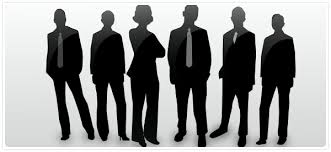 AkademiToplantıları16Automotive Applications of Natural Fiber Based CompositesProf. Mohammad JAWAID2.5.2016 Pazartesi @ 14:30GörselEğitimMerkezi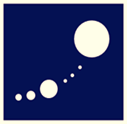 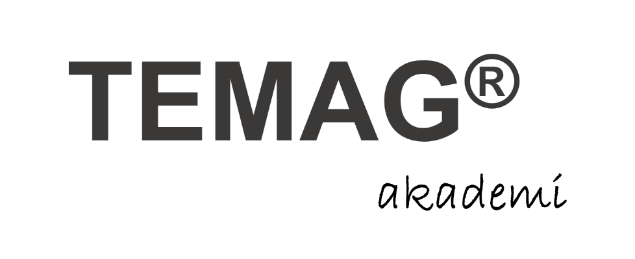 TEMAG :: DREAM TOMORROW 